Муниципальное бюджетное дошкольное образовательное учреждение «Детский сад «берёзка» р.п. Самойловка Самойловского района Саратовской областиОбразовательный проект «Карусель профессий»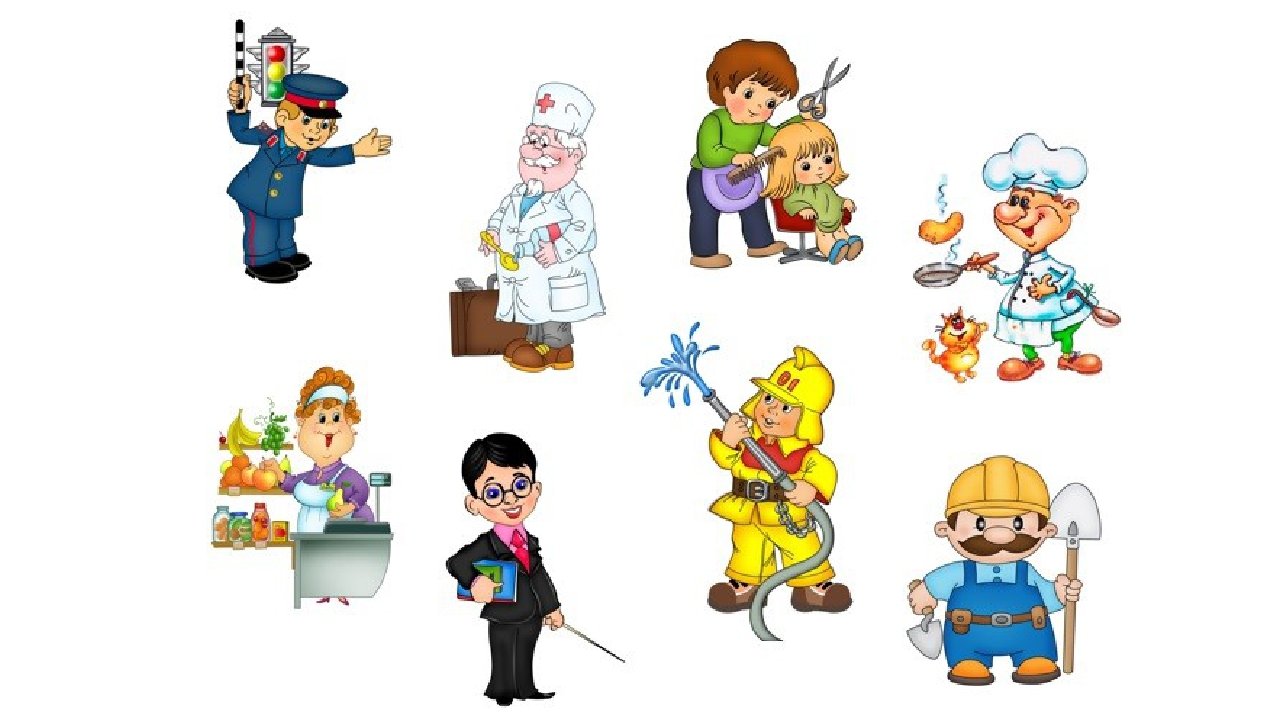                                       Выполнила воспитатель: Шикина Анастасия СергеевнаПаспорт.Наименование: интерактивно-образовательная работа-проект «Карусель профессий».Составитель: воспитатель: Шикина Анастасия Сергеевна.Цель: создать определенную наглядную основу, окружающую обстановку на которой в последующем будет базироваться дальнейшее развитие профессионального самопознания. Задачи:Организовать в образовательном пространстве группы, в условиях реализации ФГОС ДО, предметно-игровую среду адекватную возрастным особенностям и современным требованиям (к её содержанию; материально-техническому, организационно-методическому и дидактическому обеспечению) к ранней профессиональной ориентации детей.Повысить профессиональный уровень педагогов и развивать умение организовывать совместную групповую деятельность с использованием различных методических приемов и средств, знание и владение современными технологиями социализации дошкольников, нахождение и использование новых образовательных ресурсов, облегчающих решения целей и задач ранней профессиональной ориентации дошкольников, умение создавать собственные дидактические и развивающие материалы.                                                                                      Разработать методические рекомендации, цикл практических мероприятий по повышению социально-коммуникативной компетентности детей дошкольного возраста.                                                                                                       Повысить педагогическую компетентность родителей в рамках совместной работы по реализации идеи: «Карусель профессий».Целевая аудитория: дети дошкольного возраста, педагоги, родители, социальные партнеры. (библиотека).Тип: информационно-практико-ориентированный (по тематике), групповой (по составу участников), долгосрочный (по срокам реализации).Этапы и сроки реализации:	 январь 2022-май 2022Нормативно-правовая и организационная основа работы:- Конвенция о правах ребенка;- Конституция Российской Федерации;- Всеобщая декларация прав ребёнка;- Закон Российской Федерации №273-ФЗ от 29.12.12 г «Об образовании»;- Федеральный Закон от 24 июня 1998 года № 124-ФЗ «Об основных гарантиях прав ребёнка в Российской Федерации»;- Распоряжение Правительства РФ от 29.05.2015 N 996-р «Об утверждении Стратегии развития воспитания в Российской Федерации на период до 2025 года»;- Приказ Министерства образования и науки РФ от 17 октября 2013 г. № 115 «Об утверждении федерального государственного образовательного стандарта дошкольного образования» (зарегистрировано в Минюсте РФ 14 ноября 2013 г., № 30384); Пояснительная записка.На современном этапе в системе образования происходит процесс модернизации с учётом актуальных тенденций государственной политики. Инновационные процессы в системе образования требуют новой организации системы в целом. Согласно Закону РФ «Об образовании в Российской федерации» от 29.12.2012 №273-ФЗ в статье 64 говорится, что процесс дошкольного образования «направлен на формирование общей культуры, развитие физических, интеллектуальных, эстетических и личностных качеств, формирование предпосылок учебной деятельности, сохранение и укрепление здоровья детей дошкольного возраста». Особое значение придается дошкольному воспитанию и образованию. В связи с этим перед ДОУ поставлена задача использования современных, эффективных и инновационных средств развития ребёнка. Как правило, профориентация начинается лишь в старших классах общеобразовательных школ. Ребёнок не успевает сделать осознанный выбор, поскольку перечень предлагаемых профессий мал, знания о них минимальны и даются эпизодически.А ведь скрытые резервы профориентации таятся не только в начальном звене обучения, но и на этапе дошкольного детства. Раннее начало подготовки ребенка к выбору будущей профессии заключается не в навязывании ребенку того, кем он должен стать, по мнению родителей (потому что, к примеру, многие в роду работают в этой сфере), а в том, чтобы познакомить ребенка с различными видами труда, чтобы облегчить ему самостоятельный выбор в дальнейшем. В рамках преемственности по профориентации детский сад является первоначальным звеном в единой непрерывной системе образования. Именно в детском саду дети знакомятся с многообразием и широким выбором профессий. В зависимости от способностей, психологических особенностей темперамента и характера, от воспитания ребенка и привития ему ценности труда у детей формируется система знаний о профессиях, интересы и отношение к определенным видам деятельности. В детском саду на данном этапе необходимо создать определенную наглядную основу, окружающую обстановку на которой в последующем будет базироваться дальнейшее развитие профессионального самосознания. Основой ранней профориентации является формирование у дошкольников эмоционального отношения к профессиональному миру, предоставление ему возможности использовать свои силы в доступных видах деятельности. Формирование представлений дошкольников о мире труда и профессий – это необходимый процесс, актуальный в современном мире. Поэтому назрела необходимость целенаправленной работы с детьми по формированию знаний о труде взрослых, о профессиях родителей.Проблема: Недостаточная информированность детей о разнообразии профессий.Цель: создать определенную наглядную основу, окружающую обстановку на которой в последующем будет базироваться дальнейшее развитие профессионального самопознания. Задачи:1. Организовать в образовательном пространстве группы, в условиях реализации ФГОС ДО, предметно-игровую среду адекватную возрастным особенностям и современным требованиям (к её содержанию; материально-техническому, организационно-методическому и дидактическому обеспечению) к ранней профессиональной ориентации детей.  2. Повысить профессиональный уровень педагогов и развивать умение организовывать совместную групповую деятельность с использованием различных методических приемов и средств, знание и владение современными технологиями социализации дошкольников, нахождение и использование новых образовательных ресурсов, облегчающих решения целей и задач ранней профессиональной ориентации дошкольников, умение создавать собственные дидактические и развивающие материалы.                                                                                     3.Разработать методические рекомендации, цикл практических мероприятий по повышению социально-коммуникативной компетентности детей дошкольного возраста.                                                                                                             4. Повысить педагогическую компетентность родителей в рамках совместной работы по реализации проекта: «Карусель профессий».Для детейФормировать у детей обобщенные представления о структуре трудового процесса, о роли современной техники в трудовой деятельности человека, понимание взаимосвязи между компонентами трудовой деятельности;Воспитывать бережное отношение к труду и его результатам;Помочь детям осознать важность, необходимость и незаменимость каждой профессии;Формировать умения отражать в игровой и продуктивной деятельности свои впечатления, знания;Стимулировать развитие познавательных, коммуникативных, творческих способностей детей.Обогащать РППС (сюжетно-ролевые игры, дидактические игра, книжный материал, альбомы по конкретной профессии и т.д.) специальным оборудованием и игровым материалом согласно своему профессиональному направлению;Для педагоговСоздать и апробировать виртуальные дидактические продукты (виртуальные экскурсии, видеоролики, презентации, игры);Разработать совместную работу с родителями по расширению знаний детей;Для родителейСпособствовать проявлению интереса к виртуальным экскурсиям проводимых для детей;Побуждать к активному участию в жизни дошкольного учреждения, в организации виртуальных экскурсий.Для социальных партнёровСоздать условия и проявления интереса к укреплению партнёрских связей;Объект - является процесс работы дошкольного учреждения по ранней профориентации.Предметом - являются формирование наглядной основы, окружающей обстановки ДОУ по ранней профориентации.Гипотеза исследования: Создание наглядной основы, окружающей обстановки ДОУ является необходимым условием комплексной системы погружения ребенка в мир профессии и создает условия для более эффективного социально-коммуникативного развития ребенка.     Детский сад является первой важной ступенью знакомства дошкольников с профессиями, что не только расширяет общую осведомленность об окружающем мире и кругозор детей, но и формирует у них определенный элементарный опыт, способствует ранней профессиональной ориентации. Проблема приобщения дошкольников к труду нашла достойное место в работах выдающихся педагогов прошлого. К.Д. Ушинский рассматривал труд в качестве высшей формы человеческой деятельности, в которой осуществляется врожденное человеку стремление быть и жить. Основными задачами воспитания в труде и для труда К.Д. Ушинский считал привитие детям уважения и любви к труду вместе с привычкой трудиться. Для воспитания уважительного отношения к труду необходимо вырабатывать у детей серьёзный взгляд на жизнь и на труд как на основу. В истории развития педагогической мысли подходы к решению проблемы приобщения дошкольников к труду менялись с развитием взглядов на личность ребенка – дошкольника. А. С. Макаренко отмечал, что правильное воспитание – это обязательно трудовое воспитание, так как труд всегда был основой жизни. В современной педагогической науке проблема ознакомления дошкольников струдом взрослых изучали многие ученые: Крулехт М.В., Логинова В.И.Мегедь, В.В.Мишарина, Л.А., Овчаров А.А. Шахманова А.Ш.В вопросе ознакомления дошкольников с профессиями взрослых существуют различные подходы. С.А. Козлова и А.Ш. Шахманова предлагают знакомить детей с тружениками, с их отношением к труду, формировать представления о том, что профессии появились в ответ на потребности людей (нужно довести груз, приготовить обед). М.В. Крулехт и В.И. Логинова делают упор на формирование представлений о содержании труда, о продуктах деятельности людей различных профессий, на воспитание уважения к труду. Многие педагоги, такие как Н.Е. Веракса и Т.С. Комарова, рекомендуют знакомить детей с видами труда, наиболее распространенными в конкретной местности. Т.И.Бабаева и А.Г.Гигоберидзе рекомендуют не только знакомить с профессией, но и с личностными качествами представителей этих профессий. Постепенно вводить детей в мир экономических отношений, формировать у детей разумные потребности на основе соотношения желаний и возможностей семьи. Развивать ценностное отношение к труду. Эти задачи отражены в образовательной области «Социально- коммуникативное развитие». На сегодняшний день выделены основные направления развития ребёнка, в которых определены образовательные области. Ранняя профориентация преимущественно носит информационный характер (общее знакомство с миром профессий), а также не исключает совместного обсуждения мечты и опыта ребенка, приобретенного им в каких-то видах трудовой деятельности (в плане самообслуживания, при выполнении посильной работы).Таким образом, формирование представлений дошкольников о мире труда и профессий - это актуальный процесс в современном мире, который необходимо строить с учётом современных образовательных технологий:Технология проектной деятельности (Л.С. Киселева, Т.А. Данилина, Т.С. Лагода, М.Б. Зуйкова). Проектная деятельность - это деятельность с определенной целью, по определенному плану для решения поисковых, исследовательских, практических задач по любому направлению содержания образования.Педагогическая технология организации сюжетно-ролевых игр (Д.Б. Эльконин, А.В. Запорожец, Р.И. Жуковская, А.П. Усова, Н.Я. Михайленко). Игра - это самая свободная, естественная форма погружения в реальную (или воображаемую) действительность с целью её изучения, проявления собственного «Я», творчества, активности, самостоятельности, самореализации.Технология интегрированного обучения (Л.А. Венгер, Е.Е. Кравцова, О.А. Скоролупова) является для дошкольных учреждений своего рода инновационной. Интеграция–это состояние (или процесс, ведущий к такому состоянию) связанности, взаимопроникновения и взаимодействия отдельных образовательных областей содержания дошкольного образования, обеспечивающее целостность.Информационно-коммуникационные технологии. В современных условиях развитие человека невозможно без построения системы формирования его здоровья. В дошкольном учреждении на данный момент это: компьютеры, мультимедийные проекторы, ноутбуки, телевизоры, а также принтеры, сканер, магнитофоны, фотоаппарат, видеокамера.Применяемые информационно-коммуникационные технологии можно разделить:мультимедийные презентации;виртуальные экскурсии (на предприятия, с представителями профессий, которых знакомят дошкольников). Мультимедийные презентации - это наглядность, дающая возможность педагогу выстроить объяснение с использованием видеофрагментов.В инновационном проекте представлен системный подход по профориентации дошкольников. Данные теоретические выводы, дидактические и методические материалы в практической деятельности можно использовать при разработке программ по профориентации дошкольников.Изучение особенностей различных профессий будет через прием «погружение в профессию», онлайн посещение рабочих мест, рассматривания наглядной информации профессиональной деятельности, встречи с профессионалами. Вполне логично, что в основу этой системы необходимо положить игровую деятельность как ведущую на этом возрастном этапе, и создать определенные условия для развития игровой деятельности. Для реализации поставленных задач, привлечены социальные партнеры и с ними заключены договора сотрудничества. Я считаю, что развитие социальных связей дошкольного образовательного учреждения с организациями дает дополнительный импульс для духовно-нравственного развития и обогащения личности ребенка, совершенствует конструктивные взаимоотношения с родителями, строящиеся на идее социального партнерства.План-график реализации работы.Ожидаемые результаты.Ребенок: 	1.Называет профессии разных сфер.2.Объясняет элементарную роль труда в благополучии человека.3.Моделирует в игре отношения между людьми разных профессий.4.Участвует в посильной трудовой деятельности взрослых.5.Эмоционально-положительно относится к трудовой деятельности, труду в целом.Родители: Выросла активность участия родителей в профориентационной работе, с желанием рассказывают детям о своей профессии, готовы продемонстрировать для детей фрагменты своей работы. Педагоги: 	1.Освоили новые приемы и методы работы с детьми по ранней профориентации в детском саду. (виртуальные экскурсии, видеоролики, презентации, игры)  2.Пополнена методическая библиотеки по профориентационной тематике (интерактивные игры).3.Появились новые социальные партнеры детского сада по профориентации.Для социальных партнёров1.Создать условия и проявления интереса к укреплению партнёрских связей;Способы оценки результативности реализации проекта.комфортное состояние воспитанников и педагогических работников;повышение образовательного уровня освоения новых приемов и методов работы с детьми по ранней профориентации в детском саду. (виртуальные экскурсии, видеоролики, презентации, игры);повышение активности родителей, заинтересованность и личное участие в процессе создания виртуальных экскурсий;сформированость у воспитанников представлений о многообразии в мире профессий;Литература: - «От рождения до школы». Инновационная программа дошкольного образования.  / Под ред. Н. Е. Вераксы, Т. С. Комаровой, Э. М. Дорофеевой. - Издание пятое (инновационное), исп. и доп. - М.: МОЗАИКА-СИНТЕЗ, 2019. -  c. 336.-Буре Р.С. Социально-нравственное воспитание дошкольников. Методическое пособие. -М.: Мозаика-Синтез, 2014 г.-Белая К.Ю. Формирование основ безопасности у дошкольников. Пособие для педагогов дошкольных учреждений и родителей. – М.: Мозаика-Синтез, 2014 г-Веракса Н.Е., Веракса А.Н. Проектная деятельность дошкольников. Пособие для педагогов дошкольных учреждений. –М.: Мозаика-Синтез ,2014 г.-Губанова Н.Ф. «Развитие игровой деятельности». -М.: Мозаика-Синтез, 2014 г.-Дыбина О.В. «Ознакомление с предметным и социальным окружением» (младшая группа, 3- 4 года). –М.:Мозаика-Синтез, 2014 г.-Куцакова Л.В. «Трудовое воспитание в детском саду» (занятия с деть 3-7 лет). –М.:Мозаика-Синтез, 2014 г.-Михайленко Н.Я. Организация сюжетной игры в детском саду: пособие для воспитателя. М.: Лина-Пресс, 2009 г.-Петрова В.И. «Нравственное воспитание в детском саду». Программа и методические рекомендации. Для занятий с детьми 2-7 лет. Издательство Мозаика-синтез Москва 2006 г.-Петрова В.И. «Этические беседы с детьми 4-7 лет» Нравственное воспитание в детском саду. Пособие для педагогов и методистов. Издательство Мозаика-Синтез Москва 2007 г.-Кондрашов В. П. Введение дошкольников в мир профессий: Учебно-методическое пособие. - Балашов: Издательство «Николаев»,2004.-Потапова Т. В. Беседы с дошкольниками о профессиях-М.:Сфера,2005.-64с.I.ПАСПОРТ  ПРОЕКТААннотацияФормирование личности профессионала, способной к самоопределению и саморазвитию, является одной из важнейших задач современного образования. Поэтому, мы полагаем, что процесс раннего профессионального ориентирования необходимо начинать уже в дошкольном возрасте, когда ребёнок знакомится с огромным миром профессий, у него закладываются основы развития личностных качеств.Проблема формирования представлений дошкольников о мире труда и профессий недостаточно разработана в педагогике, хотя, казалось бы, всем ясна огромная роль  представлений детей о профессиях и труде. В детских садах формирование представлений о мире труда и профессий подчас осуществляется недостаточно целенаправленно и систематически, так как перед дошкольниками не стоит проблема выбора профессии. Но поскольку профессиональное самоопределение взаимосвязано с развитием личности на всех возрастных этапах, то дошкольный возраст можно рассматривать как подготовительный, закладывающий основы для профессионального самоопределения в будущем. 	Представления о	профессиях у ребенка ограничены его пока небогатым жизненным опытом – работа мамы и папы, воспитателя в детском саду, профессии летчика, милиционера, продавца, но и об этих так или иначе знакомых профессиях дети знают, как правило, мало и весьма поверхностно.ВведениеСреди воспитательно – образовательных задач, выдвигаемых обществом, вопросы трудового воспитания детей всегда стоят на первом месте. А. С. Макаренко отмечал, что правильное воспитание – это обязательно трудовое воспитание, так как труд всегда был основой жизни.Участие в общественном труде, в решении повседневных дел, желание трудиться, приобретение личного трудового опыта – всё это психологически подготавливает ребёнка к созидательному труду. Дошкольный возраст наиболее благоприятен для педагогического воздействия.Труд способствует развитию способностей ребёнка. Трудовое воспитание обогащает жизнь дошкольников новыми впечатлениями, новыми поводами для игр, новыми мотивами художественного творчества, новыми гранями в отношениях с людьми.Раннее знакомство с различными видами человеческой деятельности (детская профориентация) имеет большое значение в социализации личности. Такие знания обеспечивают понимание задач общества и каждого человека, помогают регулировать поступки детей, перестраивать их мотивы и отношение к собственному труду, труду взрослых, предметам, созданных людьми.Ранняя профориентация позволяет повысить интерес у ребёнка к своим психологическим качествам и их развитию. У ребенка формируется эмоциональное отношение к	профессиональному миру технических наук, ему предоставляется возможность использовать свои силы в доступных видах деятельности.В	каком возрасте ребенок может выбрать для себя кем стать? Обычно вопрос о профессиональном самоопределении начинает возникать только в старших классах в связи с необходимостью выбрать ребенку сферу дальнейшего образования. Однако к этому его можно готовить уже с детского сада.Согласно Приказа Минобрнауки России от 17.10.2013 г. № 1155 «Об утверждении федерального государственного образовательного стандарта дошкольного образования» проблематика профориентации дошкольников присутствует в рамках направления «Социально-коммуникативное развитие» и целевого ориентира дошкольного образования, где определено формирование позитивных установок к различным видам труда и творчества.При этом особый акцент сделан на возрастной группе 3-8 лет и таком виде деятельности, как самообслуживание и элементарный бытовой труд (в помещении и на улице).Актуальность Примерно раз в 20 лет в мире рождаются  дети с совершенно иным набором ценностей (открыли экономист Нейл Хоув и историк Вильям Штраус). Поколение, которое рождалось  с 2000 годов, является Поколением Z. Это дети мультимедийных технологий, родившихся в информационном обществе. Представители Поколения Z «связаны» между собой благодаря таким вещам, как интернет в целом, You Tube, мобильные телефоны, SMS и MP3-плееры, социальные сети. В этом поколении Z становится синонимом англоязычного термина Digital Native («цифровой человек»). Они более зависимы от цифровых технологий, чем их родители, которые пользовались телевидением как альтернативой книгам и газетам. Они не терпеливы и сосредоточены в основном на краткосрочных целях, при этом они менее амбициозны, чем дети из предыдущих поколений. Они более ориентированы на потребление и более индивидуалистичны. Z  не склонны быть  частью определенных групп – они настаивают на собственном праве принимать решение, и их взгляды будет формировать Интернет. Через 10 лет в социальных сетях и медиа будет доминировать визуальная коммуникация. Это подтверждает рост Instagram, который, согласно прогнозам, составил 15% к концу 2016 года. Те, кто освоит образный язык digital-сферы, станут очень востребованными специалистами, способными интегрировать цифровую культуру в традиционную. Место применения их навыков — предприятия и учреждения сферы культуры и искусства. Франсес Моррис, директор Современной галереи Тейт, уверен, что подобные профессионалы принесут им неплохой доход. «Digial-комментаторы помогут аудитории будущего понять мировое художественное наследие прошлых веков в максимально доступной форме — с помощью современных технологий», — объясняет Моррис. 	Многие представители нового поколения будут заниматься не только инженерно- техническими вопросами, биомедициной, робототехникой, а также искусством.  Культура – одна из самых древних сфер человеческой деятельности, но постепенно она стала прерогативой узкого круга профессионалов. Однако по мере того, как рутинные функции в работе будут переходить к машинам, все больше людей начнут заниматься творческой деятельностью и станут авторами художественных произведений – как из-за доступности изобразительных технологий (специальные фотофильтры для iPhone позволяют создавать художественные фотографии буквально на ходу, а программа Garage Band может заменить запись в музыкальной студии), так и из-за размытости критериев искусства. Развитие технологий может вывести человечество как на новый уровень восприятия искусства, так и на новый уровень креативности: можно будет не только создавать более сложные арт-объекты с помощью 3D-принтеров, роботов и нейроинтерфейсов, но и научиться лучше управлять творческими состояниями.Уже сейчас мы наблюдаем уход от классических способов взаимодействия искусства со зрителем – все чаще используются интерактивные форматы. Создаются интерактивные книги для iPad, набирает популярность иммерсивный театр, где не существует деления на зал и сцену, и зритель оказывается максимально вовлечен в происходящее.Взаимопроникновение искусства в другие сферы дает интересные сочетания – например, Science Art, вид современного искусства, где художники используют достижения науки и часто сами являются учеными. Искусство начнет играть большую роль и в образовании – могут появиться арт-университеты, где студенты будут учиться, в том числе, через разные формы творчества. Поэтому, коллектив детского сада решил остановиться на теме виртуальных экскурсоводов в дошкольном периоде ребенка, который во взрослой жизни может перерасти в современную, востребованную профессию будущего -DIGITAL –комментатор.В период пандемии и в связи со сложившейся обстановкой в мире (распространением новой коронавирусной инфекции), возможность посетить различные выставки музеев и галерей нашей страны  с марта 2020 стало невозможной. В обычное время, без каких – либо ограничений, также не всегда и не у всех есть возможность принять участие в экскурсии по городу с реальным экскурсоводом ввиду неудобства по времени, денежным затратам или вообще отсутствия таковых в определенном городе.  Здесь-то и пригодятся digital-комментаторы и экскурсоводы, владеющие VR-технологиями. Это, в свою очередь, предполагает системный, комплексный подход к созданию условий развития ранних представлений о мире профессий у детей дошкольного возраста.Проводимые в современных условиях мероприятия в области профессионального самоопределения дошкольников, подтверждают наличие системных проблем:1.	Недостаточная профессиональная компетентность педагогов ДОУ в области  творчества детей дошкольного возраста;- работа педагогов в дошкольных учреждениях по ознакомлению дошкольников с трудом взрослых осуществляется без учета современного регионального и муниципального рынка труда;2.	Устаревшие, педагогически неэффективные подходы.-   потенциальные возможности дошкольников к освоению опыта трудовой деятельности и творчества не реализуются в полной мере;- отсутствуют современные формы, методы ознакомления дошкольников в области изучения творческих профессий;3.	Ограниченный перечень профессий, с которыми знакомят дошкольников, не учитывает особенности экономического развития региона, требования гуманитарных специальностей:- не  отработана  система  ознакомления  дошкольников  с  областью  гуманитарных профессий- отсутствие заинтересованности родителей в решении проблем и профессиональной грамотности и компетентности.Таким образом, виртуальные экскурсии  открывают большие возможности для образовательной деятельности и проект «Виртуальные экскурсоводы сейчас, digital-комментаторы в будущем»  один  из вариантов решения этой проблемы. 1.2. Педагогическая целесообразность и новизна ПроектаПедагогическая целесообразность и новизна Проекта состоит в построении системы работы, направленной на раннюю профориентацию дошкольников, формированию у дошкольников первичного представления о мире профессий, изучение творческих видов труда средствами игрового оборудования на уровне дошкольного образования в соответствии с ФГОС ДО и интереса к профессионально-трудовой деятельности, в рамках реализации основной образовательной программы дошкольного образования МБДОУ д/с «Солнечный круг».Актуальность работы по ознакомлению детей с профессиями обоснована и в ФГОС дошкольного образования. Один из аспектов образовательной области «Социально-коммуникативное развитие» направлен на достижение цели формирования положительного отношения к труду. Ознакомление с трудовой деятельностью взрослых имеет решающее значение и для формирования у ребенка первоначальных представлений о роли труда и значимости профессий в жизни общества.Содержание работы строится на обобщении идей ранней профориентации профессий творческой  направленности и носит развивающий характер. Проект призван формировать познавательные мотивы дошкольников, дать возможность испытать себя в приближённой к реальности игровой ситуации. Предполагается средствами материала проекта формировать целостное знание, потребность в творческой деятельности, развивать интеллектуальные и творческие возможности ребёнка на дошкольной ступени образования.Реализация данной системы позволит создать единое образовательное пространство дошкольного учреждения, семьи и микросоциума. Привлечение молодёжи к обучению на творческие профессии. Возникло противоречие между тем, что в дошкольном учреждении должна проводиться работа по ранней профориентации и осуществляться знакомство с творческими профессиями в системе детский сад – школа и недостаточной разработанностью методических материалов в данном направлении.В	связи с этим, в настоящее время стоит необходимость в разработке и внедрении новых форм работы по ранней профориентации детей старшего дошкольного возраста на основании преемственности со школами, а также подключение в работу онлайн музеев, театров различного уровня и накоплении методических материалов по данной теме.Новизна  данного  проекта  заключается  в  комплексном  решении  задач  социально-педагогического направления. Введение в педагогическую практику развивающих технологий и принципиально новых форм работы с дошкольниками. Педагогическую   целесообразность   проекта  мы   видим   в формировании  у  дошкольников  готовности  к  изучению  творческих видов труда  на  уровне дошкольного образования средствами познавательной и коммуникативной  деятельности и игрового оборудования в соответствии с ФГОС ДО.1.3 Идея проекта:	проект призван поддерживать инициативу в области гуманитарного образования,  дисциплин, определяет основные направления, специфику развития творческого мышления детей дошкольного возраста в условиях дошкольного учреждения.Принимая   во   внимание   состояние   работы   по   преемственности   в   вопросах профориентации детский сад – школа, была сформулирована цель проекта.1.4. Цель проекта: Создание условий в дошкольном учреждении, направленных на раннюю профориентацию дошкольников средствами познавательной и коммуникативной  деятельности через организацию предметно – игровой  среды. Обучить детей старшего дошкольного возраста основам профессии экскурсовода.1.5. Задачи: 1. Организовать  в  образовательном  пространстве  ДОУ,  в  условиях  реализации ФГОС ДО, предметно-игровую среду адекватную возрастным особенностям и современным требованиям (к её содержанию; материально-техническому, организационно-методическому и дидактическому обеспечению) к ранней профессиональной ориентации  детей;2. Повысить методическую компетентность  педагогических работников ДОУ по вопросам ранней профориентации дошкольников;3. Содействие формированию адекватной позиции родителей на выбор профессии ребенком;Образовательные задачи:- Формирование первичных представлений о профессии экскурсовода.Развивающие задачи:- развивать познавательные способности детей в процессе практической деятельности;- способствовать развитию, обогащению связной – монологической и диалогической речи детей через общение с экскурсоводами, чтение стихов, составление рассказов о экскурсиях в музей;- продолжать развивать психические процессы: внимание, память, воображение, мышление;- развитие эмоциональной сферы и эстетической восприимчивости.Воспитательные задачи:- воспитание музейной культуры.1.6. Ресурсное обеспечение проектаДля реализации проекта необходимо ресурсное обеспечение,  планируется:- обучение педагогов на курсах повышения квалификации по ведению профориентационной работы в условиях дошкольного учреждения;- сопровождение педагогических работников по ведению деятельности по ранней профориентации в ДОУОрганизационные условия:Методическое и организационное обеспечение управленческой деятельности по осуществлению мероприятий проекта.- ликвидация правовой безграмотности субъектов учебно-воспитательного процесса;- создание условий для самореализации каждого воспитанника ДОУ;- развитие у воспитанников лидерских качеств;- сотрудничество с социумом;- включение дошкольников в реальные социально – значимые дела.Методические условия:- разработка методических рекомендаций ля педагогов по ранней профориентации воспитанников;- обобщение и распространение педагогического опыта по ранней профориентационной работе;- повышение уровня теоретической (предметной) и психолого - педагогической подготовки педагогов;- обогащение новыми педагогическими технологиями, формами, средствами и методами профориентационной работы;- работа по изучению новых нормативных документов, инструктивно-методических материалов  по профориентационной работе.Информационные условия:-  Сайт объединения;- информационное обеспечение проекта представлено методическими рекомендациями;- формирование банка педагогической, нормативно-правовой и методической информации;- обеспечение информационных, учебно-методических и образовательных потребностей педагогических работников;- формирование банка электронных образовательных ресурсов (ЭОР) по профессиональному самоопределению воспитанников ДОУ;Материально – технические условия:- реализация инновационного проекта будет опирается  на существующую материально – техническую базу дошкольного учреждения и на вновь организованную, дополненную- групповые комнаты будут оборудованы современными игрушками и игровым оборудованием, а	также созданными центрами активности по направлению художественно – эстетических профессий, в соответствии с образовательной программой ДОУ;- дополнительные помещения (спортивный и музыкальный залы, совмещенные друг с другом);-  обеспечение фондов учебно-методической литературы;- игровые площадки на улице. Организация развивающей предметно-пространственной среды помещений педагогически целесообразна, отличается высокой культурой, создает комфортное настроение, способствуя эмоциональному благополучию детей.Согласно возрастным особенностям детей в ДОУ будут созданы «Музейные ИТ-лаборатории». В этих лабораториях будут создаваться  возможности для общения, на понимание того, что такое музей, музейная деятельность и кто такие экскурсоводы. Будет давать возможность вместе исследовать и формировать концепцию «умного музея», делиться знаниями и размышлениями, накопленными в рамках этой работы, где ребёнок может упражнять себя в умении наблюдать, запоминать, сравнивать, действовать добиваться поставленной цели в своей самостоятельности и самодеятельности.Музейные ИТ-лаборатории будут представлять собой специальную РППС с учётом специфики данной профессии и создавать условия для игрового сюжета. Центр познания. В этом центре будут располагаться  дидактические игры на развитие речи, развивающие и логические игры, дидактический материал по знакомству детей с художественно-эстетическими профессиями Центры сюжетно-ролевых игр. Атрибуты к сюжетно - ролевым играм «Поликлиника», «Семья», «Салон красоты», «Кафе» и т.д. подбираются, чтобы создать условия для реализации интересов   детей   в   разных   видах   игр.   Эстетичность   и   изысканность   оформления,	современность материалов вызывают у дошкольников желание играть. Подобранный игровой материал позволяет комбинировать различные сюжеты, создавать новые игровые образы.Литературный центр. Расположен на специально изготовленных полках, где дети без труда  могут  взять  понравившуюся  книгу.  Набор  книг  постоянно  меняется,  обеспечивает	литературное   развитие   дошкольников.   Имеется   достаточное   количество   предметным	картинок.		Центр   «Строительства.   Строительный   центр  будет занимать   немного   пространства,	 достаточно мобилен. Содержать: конструкторы различного вида, кубики, крупный и мелкий строительный материал. Для обыгрывания построек необходимы будут мелкие игрушки. Будут приобретаться наборы для  конструирования,  которые будут использоваться  при реализации педагогического проекта.		Таблица 1Мотивационные условия:- Поддержка положительного имиджа ДОУ, группы, педагога;- Использование в работе новых технологий, аттестация педагогов;- Моральное и материальной поощрение педагогов, родителей и детей;- Удовлетворение желания быть значимой личностью;- Стимулирующее оценивание;- Направленность на усвоение новых знаний.Практическая значимость проекта состоит в том, что предложенная система мероприятий способствует успешному овладению детьми профессиями художественно-эстетической  направленности средствами познавательно и коммуникативной  деятельности. В процессе игровой деятельности у дошкольников формируется и развивается не только логика, но и творческое мышление, которое является основой для большей части творческих профессий. Дети учатся быть инициативными в выборе интересующего их вида деятельности, получают представления о мире профессий художественно-эстетической направленности, осознают ценностное отношение к труду взрослых, проявляют самостоятельность, активность и творчество, что поможет их дальнейшей социализации. 1.7. Ориентированность проекта на конкретный практический результатУ воспитанников дошкольного учреждения будет:- Развито эмоционально – положительное отношение к художественно-эстетическим профессиям. Сформированы представления о необходимости трудовой деятельности в жизни людей;- Развита познавательная активность, интерес к профессиям взрослых;- Сформированы обобщенные представления о структуре трудового процесса, понимание взаимосвязи между компонентами трудовой деятельности;- Воспитано бережное отношение к труду взрослых и результатам их труда, у детей  вызвано желание научиться выполнять трудовые действия представителей разных художественно-эстетических профессий на выбор;- Ориентированность детей на выбор профессии художественной направленности.Эффекты реализации проекта отслеживаются через:1.	оценку качества мероприятий, направленных на совместное исследование и устранение выявленных проблем;2.	результативное участие педагогов в конкурсах профессионального мастерства различного уровня;3.	оценку удовлетворенности педагогов новыми формами организации методической работы в ДОУ;4.	критерии и показатели успешного непрерывного профессионального развития педагогов;1.8. Возможность использования проекта для разных категорий потребителейУниверсальность заявленных проблем при введении ФГОС ДО предоставляет возможность использовать настоящий проект, прежде всего, в педагогической практике (технология успешного решения выявленных в образовательной организации) проблем. Педагогическими работниками будут востребованы продукты реализации проекта (методические разработки, методические пособия).Содержание проекта, разработанные методические материалы, благодаря предусмотренным в работе механизмам стандартизации управленческого инструментария и документации, могут быть успешно тиражированы и использованы и в других дошкольных учреждениях города, городах региона, России.1.9. Планируемые результаты по окончании реализации проекта  Данный подход позволит улучшить преемственные связи со школой, сформировать у воспитанников первичные представления о труде взрослых и его роли в обществе и жизни каждого человека. При условии реализации данного проекта повысится познавательная активность и мотивация детей старшего дошкольного возраста, любознательность, воображение, творческая активность. Повысится заинтересованность детей в получении первоначальных знаний в области гуманитарных наук.В процессе реализации «Виртуальные экскурсоводы сейчас, digital-комментаторы в будущем» у выпускников подготовительных групп, к моменту окончания дошкольной организации, должны быть сформированы следующие качества личности:-	любознательный и активный - интересуется новым, неизвестным в окружающем мире (мире предметов и вещей, мире отношений и своем внутреннем мире). Задает вопросы взрослому, любит экспериментировать;-	способный  решать  интеллектуальные  и   личностные  задачи   (проблемы), адекватные возрасту - может применять самостоятельно усвоенные знания и способы деятельности для решения новых задач, поставленных как взрослым, так и им самим; в зависимости от ситуации может преобразовывать способы решения задач. Способен предложить собственный замысел и воплотить его в рисунке, постройке, рассказе;-	воображающий, придумывающий, способный к созданию нового в рамках адекватной возрасту деятельности.Для дошкольного учреждения:- разработана  нормативно-правовая  база,  в  части  должностных  обязанностей педагогических работников с включением профориентационной работы с дошкольниками;- организована система работы «Школа юного экскурсовода» с целью повышения квалификации педагогических работников ДОУ, в соответствии планом проекта.- участие   всех   социальных   партнеров   в   обучающих   курсах,   семинарах, конференциях, организуемых совместно с партнерами;- организована в ДОУ игровая, предметно – игровая  социокультурная среда профессиональной направленности;- подготовлена серия мультипликационных фильмов;- разработан сборник электронных презентаций «Замечательный мир Музеев», план виртуальных экскурсии по музеям города Нижнего Тагила, видеоролики, фильмы, интерактивные дидактические игры;- разработаны совместные проекты с родителями, социальными партнёрами: «Профессии моих родителей»; «Семейные династии», «Встречи с интересными людьми» - знакомство детей с творческими профессиями родителей, жителей города.Для детей:Реализация обозначенных задач позволяет к моменту завершения дошкольного образования достичь следующих результатов:- разнообразные представления о мире современных художественно-эстетических профессий;- выделяет структуру трудовых процессов (цель, материалы, инструменты, трудовые действия, результат);- положительное  отношение к разным видам художественного труда;- воспитанники знают о назначении музея и экскурсий в трудовой деятельности взрослых;- моделирует в игре отношения между людьми разных художественно-эстетических профессий;- активизируется познавательная деятельность дошкольников, повысится интерес к художественно-эстетическим профессиям взрослых - позиционирование себя в различных творческих  профессиях;- дети будут самостоятельны, смогут творчески проявить свою индивидуальность;- интересы и способности ребенка возникают и развиваются в разных видах деятельности, которые затем позволят ему выбирать свой профиль в начальном, среднем и старшем звене школы;- наличие у детей определенных знаний и представлений о творческих профессиях своих родителей (место работы родителей, значимость их труда, гордость и уважение к труду своих родителей);- понимание детьми значения слово «художественно-эстетическая профессия», проявление признательности и уважения к труду взрослых (родителей);- сформированность знаний о некоторых творческих профессиях родителей, их назначении, особенностях, пополнение лексики воспитанников;- умение имитировать деятельность людей различных художественно-эстетических профессий в ходе сюжетно-ролевых игр.Для педагогов:- помогут педагогам выстроить систему работы по ранней профориентации детей;- нацелят воспитателей на построение работы с учетом муниципального и регионального рынка труда;- активизируют творческий потенциал педагогов;- рост   профессионализма   педагогов   в   вопросах   трудового   воспитания дошкольников;	- педагоги  научатся  применять  в  полной  мере  технологию  проектирования  в организации трудовой деятельности дошкольников в рамках художественно-эстетичексих профессий;	-  будут использоваться современные технологии: игровые технологии, технология развивающего    обучения,    здоровьесберегающие    технологии,    технология    проектной деятельности;		- в  рамках  работы  педагогического  коллектива  дошкольного  учреждения  будут подготовлены, апробированы и внедрены методические материалы по организации трудовой деятельности по художественно-эстетическим профессиям.Для родителей:- равноправные партнеры в деле воспитания подрастающего поколения, в выборе художественно-эстетических профессий;- имеют возможность увидеть своего ребенка в деятельности, оценить способностиребенка;- смогут в правильном русле сформировать социальный заказ.2.Перспективы развития проектаПерспективными	направлениями	дальнейшего	развития	работы	в рамках заявленной проблематики являются:- обеспечение реализации ФГОС ДО в области создания условий для выполнения целевых ориентиров дошкольного образования;- повышении уровня профессиональной компетентности педагога ДОУ;-повышении педагогических знаний родителей воспитанников дошкольных образовательных организаций;- включении родителей в процесс создания новой социокультурной среды.Заключение             Сегодня остро встаёт вопрос о цифровой грамотности населения, определяющийся набором знаний и умений, которые необходимы для безопасного и эффективного использования цифровых технологий и ресурсов Интернета. В основе цифровой грамотности лежат цифровые компетенции - способность решать разнообразные задачи в области использования информационно-коммуникационных технологий. Значимость цифровых навыков для работы и социальной интеграции возрастает. В будущем «цифровизация» надолго войдет в работу музеев. И станет  частью экосистемы цифровой экономики.             Таким образом, виртуальные экскурсии  открывают большие возможности для образовательной деятельности и проект «Виртуальные экскурсоводы сейчас, digital-комментаторы в будущем»  один  из вариантов решения этой проблемы.  Предложенная система мероприятий будет способствовать успешной ориентации детей на трудовую подготовку, влиять на выбор востребованных творческих профессий в городе и регионе. Дети будут проявлять инициативу в выборе интересующего их вида деятельности, получат представления о мире профессий, осознают ценностное отношение к труду взрослых, проявят самостоятельность, активность и творчество, что поможет их дальнейшей социализации: успешному обучению в школе, а в будущем стать профессионалами своего дела, гражданами и патриотами своей малой Родины и страны. В рамках преемственности по профориентации детский сад является  первоначальным звеном в единой непрерывной системе образования. Дошкольное учреждение – первая ступень в формировании базовых знаний о профессиях. Именно в детском саду дети знакомятся с многообразием и широким выбором профессий, в том числе творческих. На протяжении ряда лет, ДОУ города не раз обращались и обращаются к данному направлению деятельности, реализуют цели трудового воспитания в разных формах образовательной работы с детьми, представленных в ООП ДО.Таким образом, формирование представлений дошкольников о труде   взрослых, в том числе творческих, необходимое направление деятельности дошкольной образовательной организации. Знакомство детей с миром творческих профессий осуществляется на протяжении всего периода получения воспитанниками дошкольного образования и реализуется в разнообразных формах работы и во взаимодействии педагогов и родителей.Список используемой литературы1.	Афоризмы по теме «Работа, труд». URL: http://www.aforizm.info/theme/rabota-trud/2.	Буре Р. С. Дошкольник и труд. Теория и методика трудового воспитания. – М.: Мозаика-Синтез, 2011. – 136 с.3.	Гусева Т. Кем быть? // Поём, танцуем и рисуем. – 2009. – №6. – С. 73-82.5.	Загадки о профессиях. URL: http://www.prozagadki.ru/  drugie-zagadki/zagadki-o-professijakh/6.	Картотека пальчиковой гимнастики по лексическим темам. Социальная сеть работников образования «Наша сеть». URL: http://nsportal.ru/detskii-sad/logopediya/kartoteka-palchikovoi-gimnastiki-po-leksicheskim-temam7.	Климов Е. А. Психология профессионального самоопределения: Учеб.пособие для студ. высш. учеб. заведений. – М.: Академия, 2010. – 304 с.8.	Кондрашов В. П. Введение дошкольников в мир профессий: Учебно-методическое пособие.– Балашов: Издательство «Николаев», 2004. – 52 с.10.	Куцакова Л. В. Трудовое воспитание в детском саду. Система работы с детьми 3-7 лет. – М.: Мозаика-Синтез, 2012. – 128 с.11.	Поговорки	народов	мира.	Труд.	Мастерство.	Опыт.	URL:http://pogovorka.yaxy.ru/team_060.htm12.	Потапова Т. В. Беседы с дошкольниками о профессиях – М.: Сфера, 2005. – 64 с.14.	Чепуштанова О. Кто чем занят?: загадки-обманки // Чем развлечь гостей. – 2009. –№6. С. 5.15.	Шаламова Е. И. Реализация образовательной области «Труд» в процессе ознакомления детей старшего дошкольного возраста с профессиями: Учебно-методическое пособие – СПб: Детство-Пресс, 2012. – 207 с.16.	Шорыгина Т. А. Профессии. Какие они? Книга для воспитателей, гувернеров и родителей. М.: Гном, 2013. – 96 с17.	Шорыгина Т. А. Беседы о профессиях. Метод. Пособие М., 201418.	Шорыгина Т. А. Трудовые сказки. М.ТЦ Сфера 2014г№Задачи НаименованиеОжидаемый результатПервый этап-организационно-аналитическийЦель: изучить особенности реализации образовательного процесса в ДОУ и создать условия для реализации идеи по профориентационной подготовке детей.Первый этап-организационно-аналитическийЦель: изучить особенности реализации образовательного процесса в ДОУ и создать условия для реализации идеи по профориентационной подготовке детей.Первый этап-организационно-аналитическийЦель: изучить особенности реализации образовательного процесса в ДОУ и создать условия для реализации идеи по профориентационной подготовке детей.Первый этап-организационно-аналитическийЦель: изучить особенности реализации образовательного процесса в ДОУ и создать условия для реализации идеи по профориентационной подготовке детей.1Анализ состояния образовательной среды ДОУподбор методического сопровождения, подготовка наглядного материала Аналитическая справка по соответствию образовательной среды ДОУ условиям эксперимента2Выявление трудностей по реализации Проектавстречи с родителями воспитанников по организации экскурсий на их место работы, налаживание контактов с ближайшими социальными организациями.Разработка плана работы.Положения о работе творческой группы по реализации Проекта;План работы творческой группа3Работа методических материаловИзучение уровня подготовки и владения педагогами способами организации учебного пространства с цельюорганизации работы попрофориентации; Изучение литературы ипередового педагогического опыта и теоретических основ по ранней профессиональной ориентации дошкольников;Разработка методического обеспечения (модели) работы по Проекту;Создание модели педагогической работы по Проекту; Консультации для педагогов по организации работы по ранней профессиональнойОриентации дошкольников (по запросам);Проведение родительскихсобраний, консультаций.Аналитическая справка;Создание мультимедийной библиотеки литературы и передового педагогического опыта по ранней профессиональной ориентации дошкольников;Создание методическойкопилки материалов;Доработка дорожнойКарты;Пакет методикВторой этап-практическийЦель: реализация ПроектаВторой этап-практическийЦель: реализация ПроектаВторой этап-практическийЦель: реализация ПроектаВторой этап-практическийЦель: реализация Проекта1Учет требований и рекомендаций при составлении соответствующих разделов плана профориентационной работы;Планирование и организация мероприятий по Управлению профессиональной ориентации детей;Контроль и анализ всей профориентационной работы проводимой в ДОУ;Пополнение материалов по профориентации;Организация профориентационной работы с родителями;Выбор комплекса диагностических процедур в рамках констатирующего и формирующего экспериментов;Реализация плана РППС в каждой возрастной группе;Подбор и оснащениеДидактическим пособием согласно выбранной профессии;Оснащение сюжетно-ролевой игры по данной профессии спец оборудованием, активное участие детей и родителей в данной деятельности;Подбор результативных средств профориентационнойработы, отработанныхметодик диагностики;Выявление группыдетей, у которыхнеобходимо учитыватьиндивидуально-психологическиеособенности в рамкахреализации программы;Фото отчет:Взаимодействие ДОУ с социальными Партнерами-экскурсии;Систематизация иПополнение методической копилки детского сада по ранней профессиональной ориентации детей в рамках игровой деятельности: -Конспекты НОД;- Картотека дидактических игр и пособий по ранней профориентации;- Сценарии мероприятий;- Встречи с интересными людьми;Проведение совместных мероприятий с родителями и представителями общественных организаций по ранней профориентации;- Совместные эстафеты, праздники, развлечения;Недели профессий с приглашением родителей, представителей социальных организаций; - Проектная деятельность; «Профессии моих родителей».Третий этап-обобщающийЦель: систематизировать и обобщить результаты проектной деятельностиТретий этап-обобщающийЦель: систематизировать и обобщить результаты проектной деятельностиТретий этап-обобщающийЦель: систематизировать и обобщить результаты проектной деятельностиТретий этап-обобщающийЦель: систематизировать и обобщить результаты проектной деятельности1Разработать рекомендаций по итогам осуществления инновационной деятельности учреждения;Разработка рекомендаций по итогам осуществления инновационной деятельности учреждения (пакет методик);Повышение методологического уровня педагогического коллектива;Создание образовательного пространства, направленного на профессиональное сопровождение детей Участие детей в мероприятиях разной направленности;Издание авторских материал по содержанию эксперимента;2Выявить степень эффективности существующей системы профориентационной подготовки детей ДОУ и повышение квалификации педагогов;Контрольная диагностика и анкетирование педагогического коллектива;Анализ эффективности существующей системы профориентационной подготовки детей и определить пути ее повышенияПовышение методологического уровня педагогического коллектива;Создание образовательного пространства, направленного на профессиональное сопровождение детей Участие детей в мероприятиях разной направленности;Издание авторских материал по содержанию эксперимента;3Проанализировать результаты работы в рамках проекта,формулировка выводов и рекомендаций по внедрению опытаСистематизация и обобщение опыта инновационной деятельности педагогического коллектива по реализации Проекта4Предоставление результатов инновационной деятельностисеминар по итогам деятельности.Отчет Введение (краткая аннотация проекта)     Профориентация дошкольников – это новое, малоизученное направление в психологии и педагогике. Ознакомление с трудом взрослых и с окружающим миром происходит уже в младшем дошкольном возрасте, когда дети через сказки, общение с взрослыми и средства массовой информации узнают о разных профессиях. В зависимости от способностей, психологических особенностей темперамента и характера, от воспитания ребенка и привития ему ценности труда у детей формируется система знаний о профессиях, интересы и отношение к определенным видам деятельности.Общеизвестно стремление детей в своих играх подражать взрослым и воспроизводить их действия и деятельность. В дошкольном возрасте широкое распространение получают сюжетно ролевые игры, часть из них имеет профессионально ориентированный характер. Дети играют, присваивая себе роли врача, продавцов, воспитателей, водителей транспортных средств, поваров и др.Важное значение для дальнейшего профессионального самоопределения имеют первоначальные трудовые пробы — выполнение несложных действий по уходу за одеждой, растениями, уборке помещений и др. Эти трудовые действия развивают интерес к труду, составляют основу воспитания положительной мотивации к любой деятельности вообще, обогащают знания детей о труде взрослых.Положительное влияние на дальнейшее профессиональное самоопределение имеют знания о труде взрослых. Для их формирования оправданно наблюдение за работой взрослых, а затем описание содержания труда.Результатом профессионально-ролевых игр, выполнения простейших видов труда, наблюдения за трудом взрослых становится «самоопределение» дошкольников на основе различения видов труда и сравнения разных профессий.Таким образом, чем раньше начнётся специально организованное информирование детей дошкольников о мире профессий посредством игровой деятельности, тем в большей степени можно прогнозировать психологическое благополучие, профессиональное и личностное развитие, удовлетворённость жизнью, личностный и профессиональный рост каждого человека в современном обществе.Актуальность  проектаЦелевые ориентиры на этапе завершения дошкольного образования  в контексте ФГОС ДО:Ребенок проявляет инициативу и самостоятельность в разных видах деятельности, способен выбирать себе род занятия.Ребенок обладает установкой положительного отношения к разным видам труда.Обладает начальными знаниями о себе, социальном мире.Ребенок способен к принятию собственных решений, опираясь на свои знания и умения в различных видах деятельности.Стратегия проектаЦель проекта:Постепенное формирование у ребенка дошкольного возраста внутренней готовности самостоятельно и осознанно планировать, корректировать и реализовывать шаги своего профессионального развития.Задачи проекта:1.Дать ребенку начальные и максимально разнообразныепредставления о профессиях. 2.Сформировать у ребенка эмоционально-положительноеотношение к труду и профессиональному миру.3Предоставить возможность использовать свои силы вдоступных видах деятельности.4.Воспитывать ценностное отношение к труду других людей и к его результатам.Задачи проекта по возрастам:Дети среднего дошкольного возраста (4-5 лет).1.Формировать первоначальные представления о некоторых видах труда взрослых, простейших трудовых операциях иматериалах.2.Учить вычленять труд взрослых как особую деятельность,направленную на заботу о людях.3.Обращать внимание детей на положительных сказочныхгероев и персонажей литературных произведений, которыетрудятся.4.Развивать представления об использовании безопасныхспособов выполнения профессиональной деятельности людей ближайшего окружения. профессиональной деятельности, связанными с чрезвычайнымиситуациями.Средства реализации проектаИгровая деятельность (сюжетно – ролевые игры).Педагогическое просвещение родителей о целях, задачах, формах и методах поддержки профессионального самоопределения.Организация трудовой деятельности детей, работа по формированию представлений о труде взрослых в ДОУ осуществляется через игровые, сюжетные и интегрированные формы, виды детской  деятельности:-Сюжетно-ролевые игры;-Дидактические игры;-Экскурсии;-Наблюдения за трудом взрослых;-Проведение НОД с использованием картинок, изображающих людей разных профессий, их рабочих мест, орудий труда;-Показ детям рабочего процесса и объяснение его назначения (Ежедневно воспитанники имеют возможность наблюдать за трудом сотрудников детского сада: заведующей, воспитателей, младших воспитателей, медсестры, повара, рабочего, дворника. При этом педагоги стараются обращать внимание малышей на то, что весь коллектив ДОУ работает дружно, слаженно, все взрослые заботятся о том, чтобы детям здесь было тепло, уютно и интересно)-Поручения и задания, дежурства, навыки самообслуживания; помощь взрослым;-Ситуативные беседы;-Чтение художественной литературы;-Продуктивная деятельность: рисование людей разных профессий и т.п.;-Народное творчество: потешки, пословицы, поговорки, заклички, загадки, песни, народные приметы и пр.;-Проведение совместных акций, конкурсов, выставок, праздничных мероприятий;-Эстетически организованная предметно-развивающая среда.Этапы работы над проектомПервый этап: подготовительно организационныйАктуальностьМониторингПланирование ИнформированиеВторой этап : познавательно-творческийРППСНОДСамостоятельная деятельностьВЗРДТретий этап: заключительныйМониторингПредставление проектаПубликация 